1 INTRODUÇÃO O Sistema Integrado de Gestão (SIG) é um sistema que permitirá a integração de diversos sistemas em uma plataforma única, facilitando o acesso à informação e agilizando os processos da instituição. O SIG é composto pelos seguintes sistemas: Sistema Integrado de Gestão das Atividades Acadêmicas (SIGAA); Sistema Integrado de Patrimônio, Administração e Contratos (SIPAC) e Sistema Integrado de Gestão de Recursos Humanos (SIGRH).A função deste guia é auxiliar os novos usuários do SIG a efetuarem o cadastro para acesso ao sistema SIPAC. Esse cadastro é um procedimento rápido e somente precisa ser realizado uma única vez.2 PROCEDIMENTO PARA CADASTROPara o primeiro acesso ao sistema, o servidor deve realizar um cadastro inicial. O formulário de cadastro está disponível em link na tela inicial do Sistema SIG acessado por meio do endereço https://sipac.ifrj.edu.br/sipac.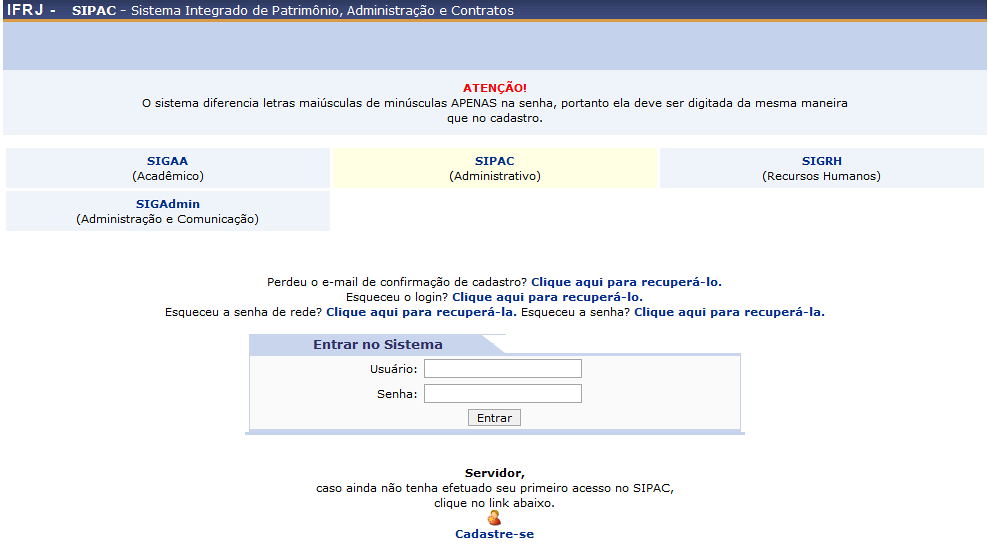 Figura  - Tela inicial do SistemaPara o cadastro de um usuário do tipo servidor deve-se acessar o link Cadastre-se, que se encontra abaixo da caixinha de Entrar no Sistema.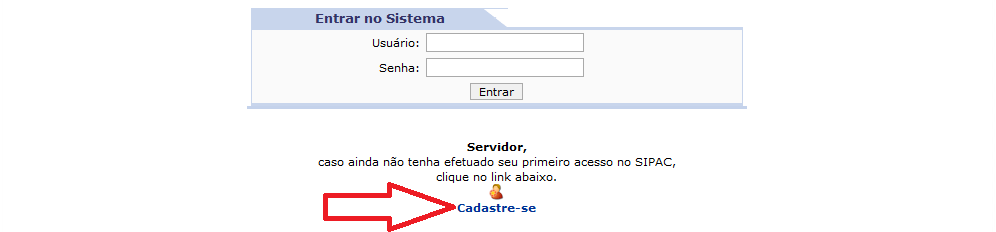 Figura 2 - Link de acesso ao cadastro inicial de servidorApós clicar em Cadastre-se será exibida a tela que permite a inserção dos dados do servidor para a realização do seu cadastro inicial: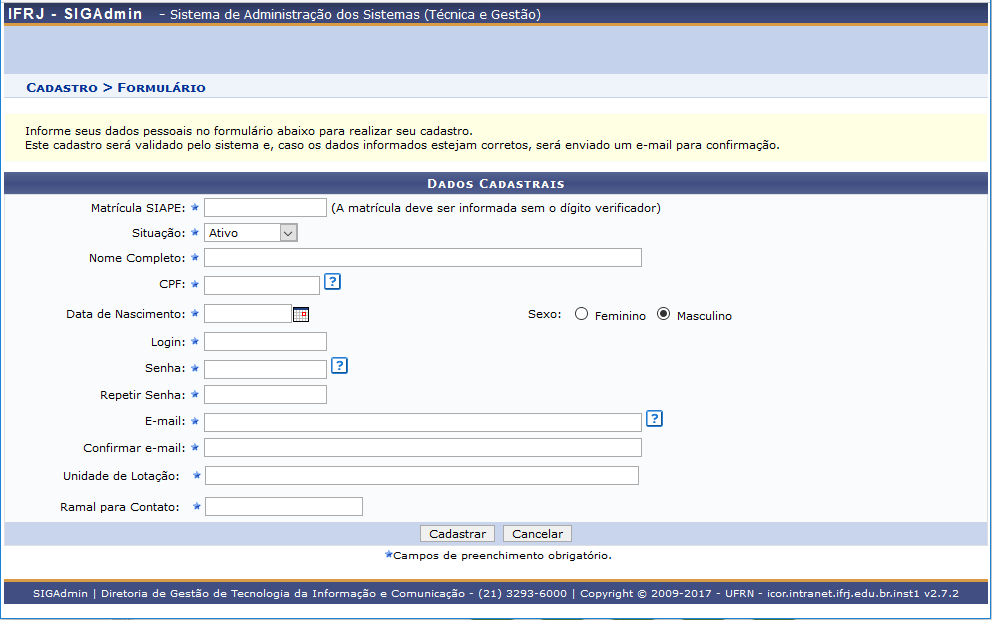 Figura 3 - Tela para cadastro inicial de funcionárioPreencha os campos do formulário com os mesmos dados informados em seu cadastro institucional.Caso possua diferença nos dados, serão exibidas mensagens de alerta como no exemplo abaixo: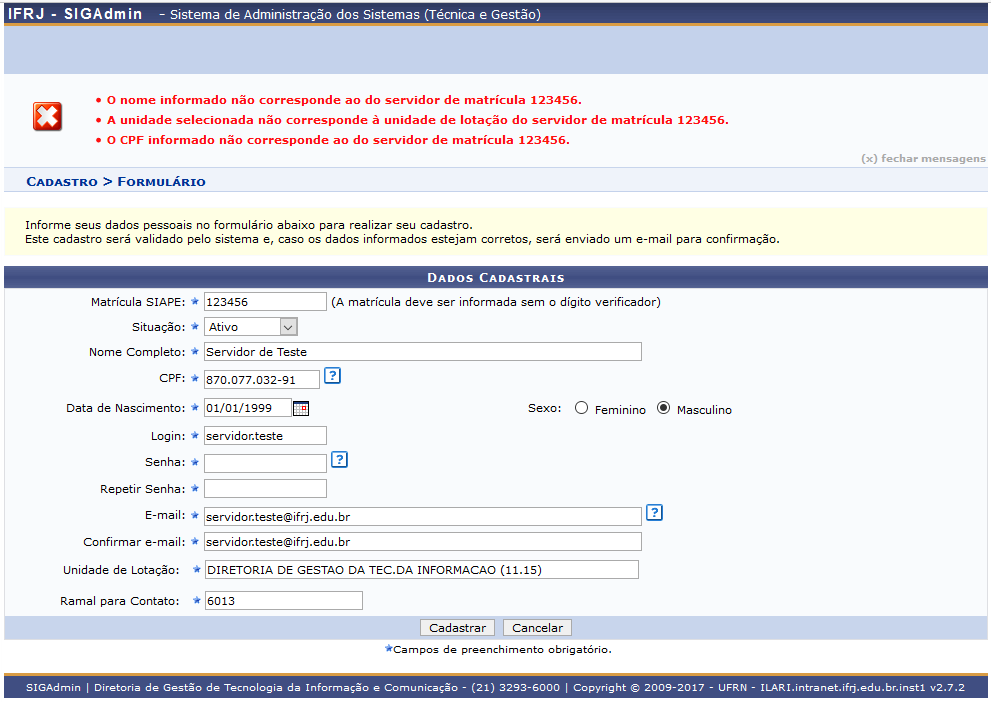 Figura 4 - Tela de cadastro de servidor exibindo alertas sobre dados inconsistentesEstando os dados adequadamente informados, para efetivar o registro clique em Cadastrar. Caso desista da operação, clique em Cancelar.Ao clicar em Cadastrar é exibida uma tela de confirmação para que possa verificar se os dados que informou estão de acordo.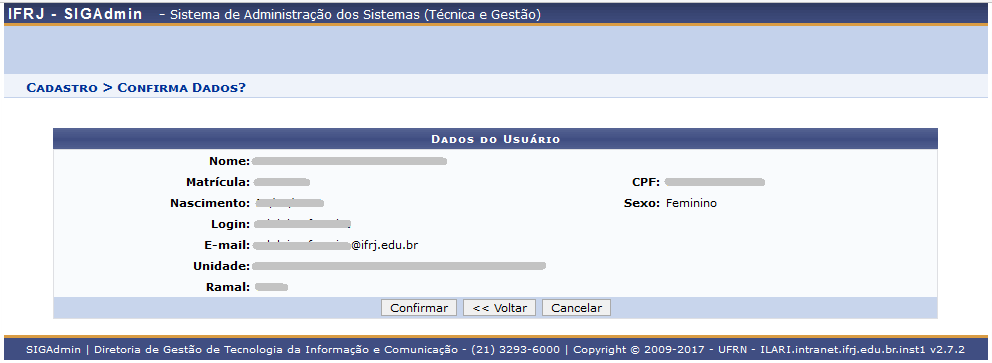 Figura 5 - Tela de confirmação dos dados informadosApós a confirmação, o servidor receberá um e-mail com instruções.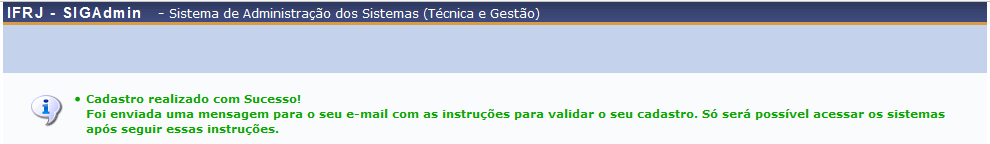 Figura 6 - Mensagem de confirmação do cadastroDespois de seguir as instruções, o usuário já pode acessar o sistema SIPAC (https://sipac.ifrj.edu.br/sipac) utilizando Login e Senha informados no seu cadastro.Antes de realizar o login, o usuário deve selecionar, na tela inicial, o sistema no qual irá logar. No caso, clique em SIPAC. O sistema selecionado ficará com fundo amarelo. Em seguida digite Login e Senha e clique em Entrar.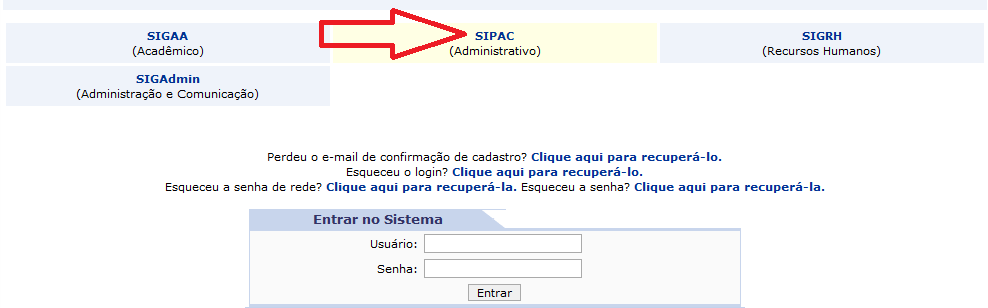 Figura 7 - Tela de login com o sistema SIPAC em seleçãoAo clicar em Entrar aberto o Portal do Servidor do sistema SIPAC, como segue: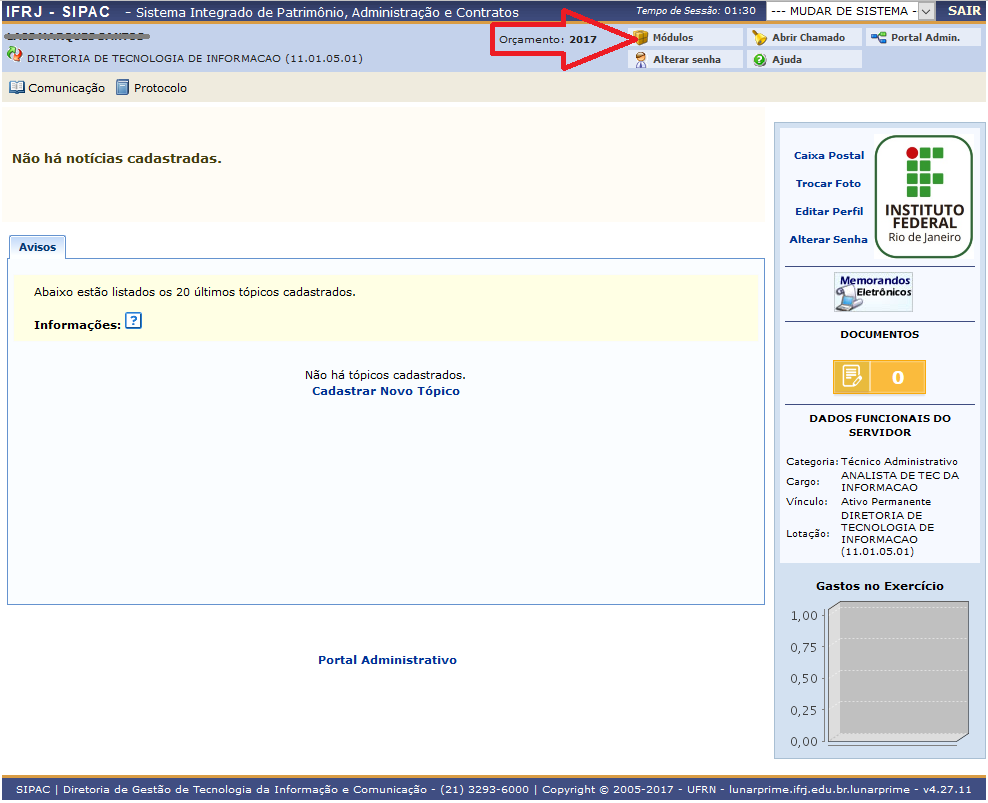 Ao clicar em Módulos, no canto superior direito, é exibida a tela com todos os módulos do SIPAC, como segue: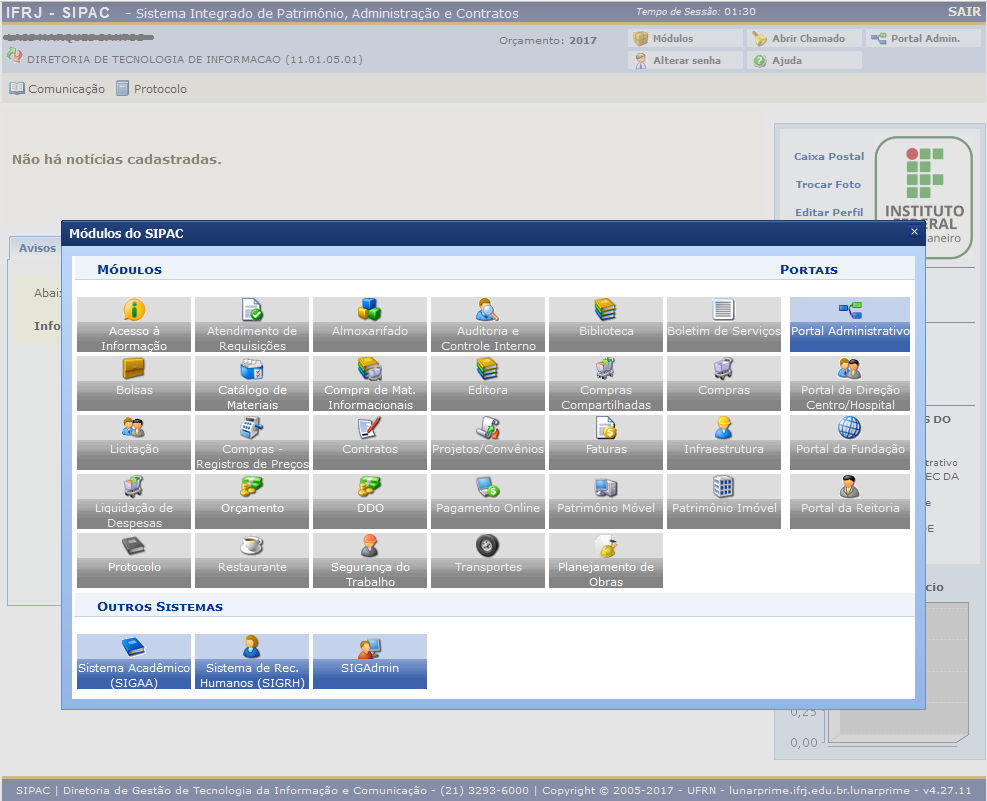 Figura  - Tela de menu principal do SIPACOs módulos a que tem acesso serão exibidos com uma cor azul ao fundo. Clique em cima do módulo desejado para acessar suas funcionalidades.Lembrando que alguns módulos podem não estar disponíveis, pois o SIG ainda está em fase de implantação, sendo assim, nem todos módulos já foram implantados. Algumas operações e funcionalidades também podem não estar disponíveis por dependerem de módulos ainda a serem implantados.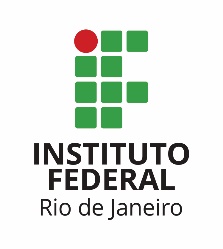    PRÓ-REITORIA DE PLANEJAMENTO E ADMINISTRAÇÃO – PROAD   PRÓ-REITORIA DE PLANEJAMENTO E ADMINISTRAÇÃO – PROADOE.IFRJ.PROAD.DTIDTIOrientação EspecíficaGuia de Sistemas para Primeiro Acesso de Usuário no SIPACVersão 01 21/09/2017Elaborado por: Laís Marques SantosAprovado por: Davi Antunes de MariaElaborado por: Laís Marques SantosAprovado por: Davi Antunes de MariaElaborado por: Laís Marques SantosAprovado por: Davi Antunes de MariaObservações:1. O Login deverá ser exatamente o mesmo prefixo do e-mail institucional.Por exemplo, sendo o email servidor.teste@ifrj.edu.br o login deverá ser servidor.teste.2. A Senha deverá ser a mesma senha de rede que utilizada no Instituto que também é a mesma senha utilizada no Eduroam. Caso não lembre da senha, entre em contato com o CSTI da sua unidade para solicitar uma nova senha de rede.3. Caso tenha dúvida sobre a Unidade de Lotação (UORG de exercício) entre no Portal da Transparência do Governo Federal e pesquise pelas suas informações. Segue o link para realizar a pesquisa:  http://www.portaldatransparencia.gov.br/servidores/ .Observação: Caso algum módulo que precise acessar não esteja liberado, é necessário entrar em contato com o responsável do seu setor para que ele determine o perfil e então abra um chamado no GLPI através do e-mail suporte@ifrj.edu.br